Leoni verkauft Geschäft für Haus- und Elektrogeräte an BizLink Desinvestition im Rahmen der strategischen Weiterentwicklung zum  LösungsanbieterNürnberg, 9. Januar 2017 – Leoni, der führende Anbieter von Kabeln und Kabelsystemen für den Automobilbereich und weitere Industrien, verkauft seine Geschäftsaktivitäten im Bereich Kabelkonfektion und Kabelsätze für Haushaltsgeräte und Elektrowerkzeuge. Die Unterzeichnung des Kaufvertrags mit dem Käufer BizLink, einem führenden, an der Börse von Taiwan gelisteten Anbieter von Verbindungslösungen mit Sitz in Fremont, Kalifornien, ist heute erfolgt. Der Unternehmenswert beträgt 50 Mio. Euro.„Unser Unternehmensbereich Wire & Cable Solutions wandelt sich, um zu einem stärker lösungsorientierten Anbieter für seine Kunden zu werden und vom Trend zur Digitalisierung zu profitieren. Aus diesem Grund haben wir alle Bereiche unseres Portfolios daraufhin geprüft, ob sie zur künftigen Strategie passen. Mit der Veräußerung unseres Konfektionsgeschäfts für Haus- und Elektrogeräte machen wir einen wichtigen Schritt zur Fokussierung auf Kernaktivitäten mit profitablem Wachstumspotenzial”, sagt Bruno Fankhauser, Vorstandsmitglied der Leoni AG mit Verantwortung für den Unternehmensbereich Wire & Cable Solutions. Innerhalb dieses Unternehmensbereichs ist das zu veräußernde Geschäft in der Business Group Electrical Appliance Assemblies gebündelt, die im Geschäftsjahr 2015 einen konsolidierten Umsatz von 130 Mio. Euro erwirtschaftete. Sie umfasst Standorte in Deutschland, Belgien, der Slowakei, Serbien und China mit rund 2.000 Beschäftigten. BizLink beabsichtigt, mit dieser Transaktion dauerhaft auf dem europäischen Markt Fuß zu fassen.Die beabsichtigte Transaktion steht unter dem Vorbehalt der aufsichtsrechtlichen Genehmigung sowie der üblichen Abschlussbedingungen. Der Veräußerungsprozess wird voraussichtlich im ersten Halbjahr 2017 abgeschlossen werden. Bis dahin werden die Unternehmen eigenständig agieren. Der Kaufpreis unterliegt Anpassungsklauseln für Nettofinanzverbindlichkeiten und Nettoumlaufvermögenspositionen zum Übertragungszeitpunkt und wird in bar bezahlt.(2.127 Anschläge inkl. Leerzeichen) Zugehöriges Illustrationsmaterial finden Sie direkt bei dieser Mitteilung unter  www.leoni.com/de/presse/mitteilungen/details/leoni-verkauft-geschaeft-fuer-haus-und-elektrogeraete-an-bizlink/Über die Leoni-GruppeLeoni ist ein weltweit tätiger Anbieter von Drähten, optischen Fasern, Kabeln und Kabelsystemen sowie zugehörigen Dienstleistungen für den Automobilbereich und weitere Industrien. Leoni entwickelt und produziert technisch anspruchsvolle Produkte von der einadrigen Fahrzeugleitung bis zum kompletten Bordnetz-System. Darüber hinaus umfasst das Leistungsspektrum Drahtprodukte, standardisierte Leitungen, Spezialkabel und konfektionierte Systeme für unterschiedliche industrielle Märkte. Die im deutschen MDAX börsennotierte Unternehmensgruppe beschäftigt mehr als 77.000 Mitarbeiter in 32 Ländern und erzielte 2015 einen Konzernumsatz von 4,5 Mrd. Euro.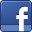 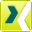 Ansprechpartner für JournalistenSven SchmidtCorporate Public & Media RelationsLEONI AGTelefon	+49 911 2023-467Telefax	+49 911 2023-231E-Mail	presse@leoni.com